                                 Movimiento circular uniforme                                                                  Ac               v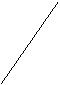 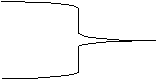 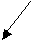                                                            r                                                 s                                                    w    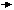 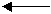 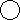                                                                         Ac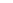 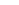 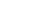 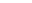 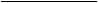 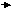     s= . r                      180º =  rad.              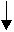 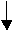      m.     rad   m.Velocidad Angular (w): es el ángulo descripto por unidad de tiempo. Es constante en módulo, dirección y sentido.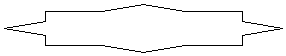                                                                    W=  / t = 2 / T                                                                         rad/s= 1/s= s-1Velocidad Tangencial (V): Es el arco recorrido por unidad de tiempo. Es constante en módulo.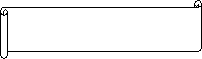                        v= s /  = w . r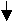                             m/s          w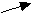 RELACIÓN: s = . r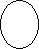 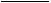 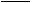                   t      tFuerza Centrípeta: es la responsable de que el cuerpo se mantenga en su trayectoria circular y no se escape con MRU. Está dirigida hacia el centro de la circunferencia.            Fc= m. Ac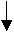              En N= kg . m/s2Aceleración Centrípeta: Es la que se debe a la existencia de la Fc. Origina la variación en la dirección de la velocidad y está dirigida hacia el centro de la circunferencia.Para  pequeño, el triángulo es aproximadamente rectángulo sen =v / v (1) y sen= Además,  = s / r = v. t / r (2)Igualando (1) y (2): v = v t             v = v2            Ac = v2 / r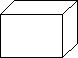                                  v       r                   t      r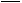 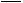              v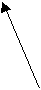 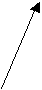 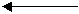      v                     vPeríodo (T): Es el tiempo que tarda el cuerpo en dar una vuelta completa.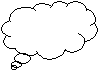 t=  / w  T = 2                             w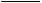 Frecuencia (f): Es el nº de vueltas que da el cuerpo por unidad de tiempo.    F = 1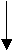           T   En 1/s = s-1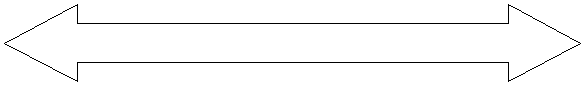 MOVIMIENTO CIRCULAR UNIFORMEMENTE VARIADOEs el que posee un cuerpo que describe una trayectoria circular y experimenta iguales variaciones de velocidad en iguales intervalos de tiempo.Aceleración Angular (): Es la variación de la velocidad angular por unidad de tiempo. Es constante en módulo, dirección y sentido.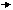 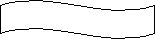 = w / t          en 1/s2 = s –2Aceleración Tangencial (a): es la variación de la velocidad tangencial por unidad de tiempo. Es constante en módulo.            a= v / t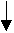        En m/sRelación: a = v / t = w . r / t = a =  . r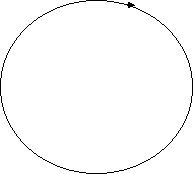 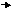 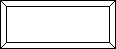 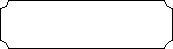 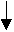 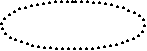 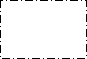 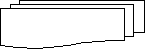 